CITY AND COUNTY OF SAN FRANCISCO TELECOMMUTING POLICY AND PROGRAMTELECOMMUTE APPLICATION AND AGREEMENT FORMThis is a model form for the Telecommuting Policy and Program provided by the Department of Human Resources. Departments may use this form, modify it to meet their needs, or approve telecommute agreements another way. The first three sections are for employees. Sections four and five are for supervisors and appointing officers/designees to review and approve telecommute agreements. Employees who have been approved to telecommute must complete the online survey. All program materials are posted at sfdhr.org/telecommute. EMPLOYEE INFORMATIONTELECOMMUTE INFORMATIONTelecommuting EquipmentTelecommuting Work PlanEMPLOYEE ACKNOWLEDGEMENTSSUPERVISOR REVIEW AND APPROVALAPPOINTING OFFICER/DESGNEE REVIEW AND APPROVAL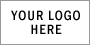 Department NameName:Job title:DSW number:Department:Classification number:Division/Unit:This telecommute arrangement is:Choose an option.This agreement will run from: I plan to evaluate this agreement with my supervisor:Choose an option.Telecommute schedule (If regular and recurring):Work hours:How will you report your time?Designated work location:Choose an option.If other, please specify: Required equipment:Indicate if your equipment is City-owned or personal:☐ ComputerChoose an option.☐ PrinterChoose an option.☐ FaxChoose an option.☐ Other (please specify below): Choose an option.Required supplies (please specify below):Indicate if your supplies are City-owned or personal:Choose an option.Choose an option.Choose an option.Required software/systems:Required software/systems:☐ City network (VPN access)☐ City network (VPN access)☐ Email☐ Email☐ List other(s) below:☐ List other(s) below:Work you will perform while telecommuting: Method of communication while telecommuting:Method of communication while telecommuting:Method of communication while telecommuting:Method of communication while telecommuting:Method of communication while telecommuting:☐ PhonePhone number:☐ EmailEmail address:☐ TextPhone number:☐ Other (please specify):At a minimum, how many times will you check your email each day?At a minimum, how many times will you check your email each day?At a minimum, how many times will you check your email each day?At a minimum, how many times will you check your email each day?Choose an option.At a minimum, how many times will you check your voicemail on your work phone each day?At a minimum, how many times will you check your voicemail on your work phone each day?At a minimum, how many times will you check your voicemail on your work phone each day?At a minimum, how many times will you check your voicemail on your work phone each day?Choose an option.At a minimum, how many times will you check-in with your supervisor each day?At a minimum, how many times will you check-in with your supervisor each day?At a minimum, how many times will you check-in with your supervisor each day?At a minimum, how many times will you check-in with your supervisor each day?Choose an option.How do you plan to check in with your supervisor?How do you plan to check in with your supervisor?How do you plan to check in with your supervisor?☐I have read and will follow: The Telecommuting Program PolicyThe Telecommuting Technical Guidelines☐I have completed the employee telecommute eLearning module and understand my obligations.☐I understand and agree that telecommuting is a privilege, not a right, and is not subject to the grievance process.☐I understand and agree that I am responsible for maintaining the safety and security of City equipment, supplies, and information while telecommuting.☐I understand and agree that I must comply with all procedures designed to protect sensitive City information, including information that is confidential, private, personal, or otherwise sensitive while telecommuting.☐I understand and agree that telecommuting is not a substitute for dependent care.☐I acknowledge that my designated workspace complies with all health and safety requirements.☐I agree to accurately record and submit the hours I work while telecommuting.☐I understand and agree that I must come into the office on a regularly scheduled telecommute day when my department requires me to do so.☐I understand and agree that my department is not required to provide me with any equipment or supplies I may need while telecommuting.☐I have discussed this application and agreement with my supervisor. I agree to comply with all terms and conditions in this telecommute application and agreement. I understand that my telecommuting agreement can be ended for a business reason at any time.Employee Name/Signature (if required)DateName:Title:☐I have reviewed and approved this telecommute agreement.I have reviewed and approved this telecommute agreement.Supervisor Signature (if required)Supervisor Signature (if required)DateName:Title:☐I have reviewed and approved this telecommute agreement.I have reviewed and approved this telecommute agreement.Appointing Officer/Designee Signature (if required)Appointing Officer/Designee Signature (if required)Date